Transports 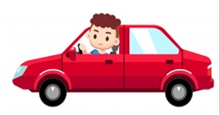 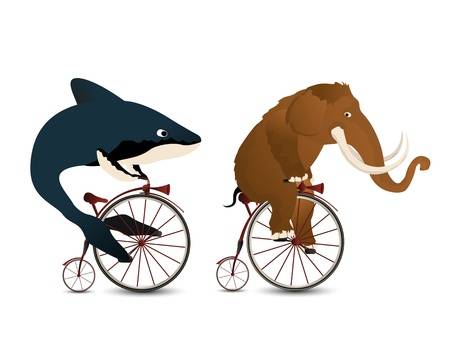 